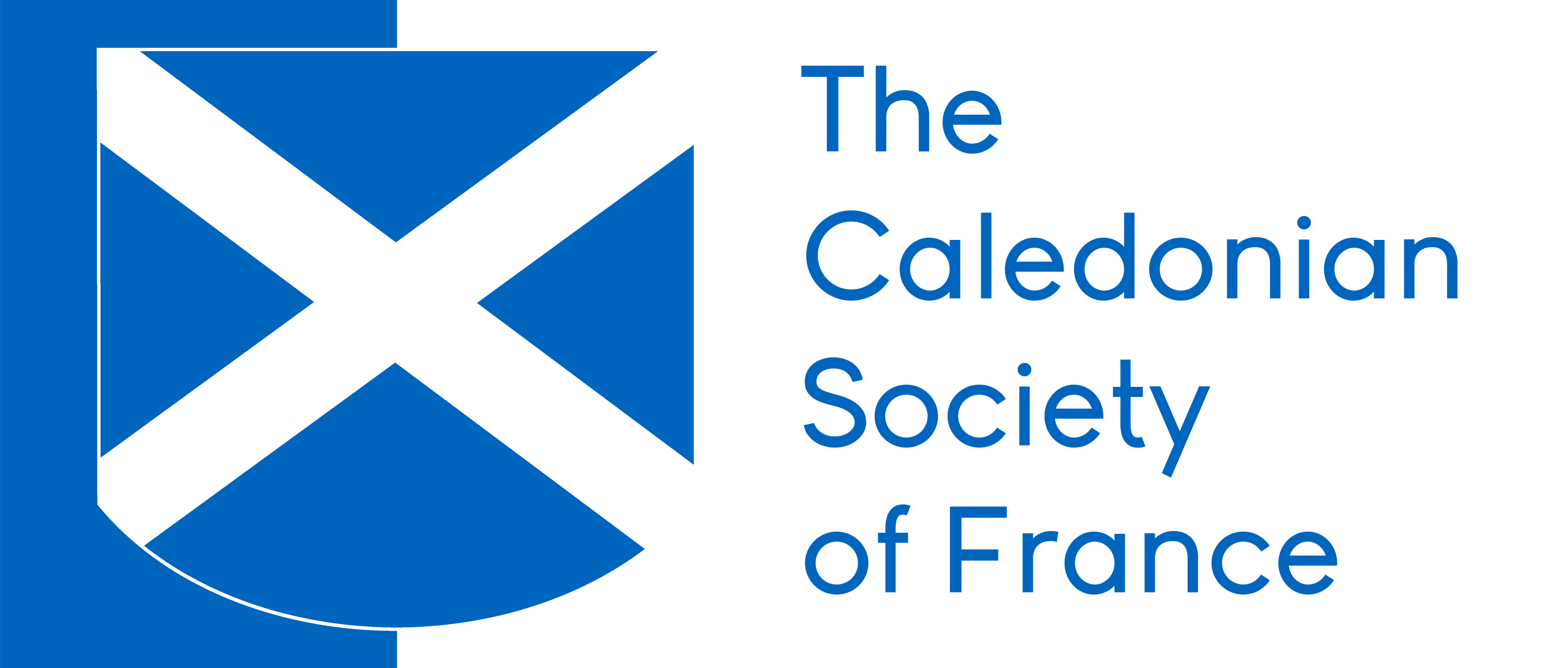 Booking Form - St Andrew’s Night - 2019Name(s) _________________________________________________________________________ ______________________________________________________________________________________________________________________________________________________________________________________________________________________________________________________Address _									__________________	____________					_______________________________________________________________________________________________________________________  ____________________________________________________________________________________________________________________________________________________________________ Telephone _______________________________________________________________________Mobile phone ____________________________________________________________________ e-mail ___________________________________________________________________________Vegetarian option(s) for ______________ person / people			                    Vegan option(s) for __________________ person / people	                                   Enclosed a cheque to the amount of €                      for               guest(s)                         and made payable to “The Caledonian Society of France”.This application form plus the corresponding remittance should be sent to                 Patrick Shuttlewood, Secretary – The Caledonian Society of France,                                           7 rue des Pierres, 92190 Meudon.Members and friends are reminded that bookings must be made by Friday 22nd November 2019 at midday at the very latest and that no refunds can be made after that date.Guests will be seated at round tables of ten and are invited to indicate                     with whom they wish to be seated.